Publicado en Toledo el 02/06/2023 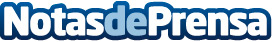 La baja visión, un problema de salud en auge que aumentará con el envejecimiento poblacionalDurante el congreso OPTOM Meeting Toledo, que se celebra estos días en el Palacio de Congresos de Toledo y que alberga a más de 600 ópticos-optometristas, se hablará sobre la rehabilitación y la baja visión como un problema sanitario que aumenta cada añoDatos de contacto:Jose M. Valdés AlonsoJefe de prensa de OPTOM Meeting Toledo619379182Nota de prensa publicada en: https://www.notasdeprensa.es/la-baja-vision-un-problema-de-salud-en-auge1 Categorias: Nacional Medicina Sociedad Castilla La Mancha Servicios médicos http://www.notasdeprensa.es